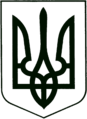 УКРАЇНА
МОГИЛІВ-ПОДІЛЬСЬКА МІСЬКА РАДА
ВІННИЦЬКОЇ ОБЛАСТІВИКОНАВЧИЙ КОМІТЕТ                                                           РІШЕННЯ №151Від 26.05.2022р.                                              м. Могилів-ПодільськийПро затвердження протоколу земельної комісії при виконкомі міської ради від 04 травня 2022 року	Керуючись п. 34 ч. 1 ст. 26, п. п. 5 п. б ч. 1 ст. 33, ч. 1 ст. 59 Закону України «Про місцеве самоврядування в Україні», п. й ст. 12, 158-161 Земельного кодексу України, розглянувши матеріали, надані відділом земельних відносин міської ради, -     виконком міської ради ВИРІШИВ:1. Затвердити протокол земельної комісії при виконкомі міської ради від 04 травня 2022 року згідно з додатком.2. Контроль за виконанням даного рішення покласти на першого заступника міського голови Безмещука П.О. та на постійну комісію міської ради з питань земельних відносин, природокористування, планування території, будівництва, архітектури, охорони пам’яток, історичного середовища та благоустрою (Глущак Т.В.).             Міський голова                                                          Геннадій ГЛУХМАНЮК                                           Додаток                                                                                            до рішення виконавчого                                                                                             комітету міської ради                                                                                            від 26.05.2022 року №151 Протоколзасідання земельної комісії при виконкомі міської ради від 04.05.2022р.                                                                м. Могилів-ПодільськийМісце проведення: Могилів-Подільська міська рада, ІІІ поверх (зал засідань), 10.00 год.                                                                   Всього членів комісії – 11 чол.Присутні:Безмещук Петро Олександрович -  перший заступник міського голови, голова комісії;Коняга Любов Петрівна – головний спеціаліст відділу земельних відносин міської ради, секретар комісії;Біловус Марина Анатоліївна – начальник відділу земельних відносин міської ради, член комісії;Гримчак Олександр Іванович - начальник виробничо-технічного відділу управління житлово-комунального господарства міської ради, член комісії;Яхно Олександр Володимирович - головний спеціаліст відділу кадрової та правової роботи апарату міської ради та виконкому, член комісії;Авдєєва Вікторія Вікторівна – головний спеціаліст управління містобудування та архітектури міської ради, член комісії.Відсутні:Борисова Тетяна Григорівна - секретар міської ради, заступник голови комісії;Представник комунального підприємства «Могилів-Подільське міжрайонне бюро технічної інвентаризації», член комісії;Представник головного управління Держгеокадастру у Вінницькій області (за згодою), член комісії;Глущак Тетяна Василівна - депутат міської ради, голова постійної комісії міської ради з питань земельних відносин, природокористування, планування території, будівництва, архітектури, охорони пам’яток, історичного середовища та благоустрою (за згодою), член комісії.Комісія затверджена рішенням виконавчого комітету міської ради від 25.02.2021 року №62 «Про затвердження посадового складу земельної комісії при виконавчому комітеті міської ради».ПОРЯДОК ДЕННИЙ1. Про розгляд звернення директора Могилів-Подільського міського     комунального підприємства «Водоканал» Виходця Павла Костянтиновича,     юридична адреса: вул. Академіка Заболотного, 19, м. Могилів-Подільський. 2. Про розгляд звернення голови ОСББ «_____________» ________________,      що проживає за адресою: вул. _____________, буд. __, кв. __,     м. _____________. 3. Про розгляд звернення гр. ___________________________, що проживає за     адресою: вул. _________________, ___, м. ________________. ГОЛОСУВАЛИ: за затвердження порядку денного засідання земельної комісії: за - 6, проти - 0, утримались - 0.1. СЛУХАЛИ:	Безмещука Петра Олександровича - першого заступника міського голови, голову комісії, який повідомив про звернення директора Могилів-Подільського міського комунального підприємства «Водоканал» Виходця Павла Костянтиновича, юридична адреса: вул. Академіка Заболотного, 19, м. Могилів-Подільський щодо врегулювання питання оформлення земельної ділянки в постійне користування, площею _________ га під артезіанською свердловиною №____ за адресою: вул. ____________, __, м. ______________, яка на даний час знаходиться в приватній власності гр. _______________________, що проживає за адресою: вул. ___________, ___, м. _____________________.На комісію запрошені: Зеніна Н.Г. - начальник технічного відділу Могилів-Подільського міського комунального підприємства «Водоканал» – присутня, Заяць О.А.- юрист Могилів-Подільського міського комунального підприємства «Водоканал» – присутня, гр. ______________ – присутня, Виходець П.К.– директор Могилів-Подільського міського комунального підприємства «Водоканал» - відсутній.ВИСТУПИЛИ:Коняга Любов Петрівна - головний спеціаліст відділу земельних відносин міської ради, секретар комісії, повідомила присутніх, що від гр. ____________________________ надійшла заява від ___________ року вх. №_____________ про проведення процедури тампонажу даної артезіанської свердловини, у зв’язку з її невикористанням Могилів-Подільським міським комунальним підприємством «Водоканал».Гр. _____________________ – повідомила, що ніколи не чинила перешкод в користуванні земельною ділянкою Могилів-Подільському міському комунальному підприємству «Водоканал». Крім того повідомила, що не дає згоди на вилучення частини земельної ділянки, на якій розташована артезіанська свердловина, та яка перебуває у її приватній власності. На даний час артезіанська свердловина не використовується та потрібно провести її тампонаж.Зеніна Ніна Григорівна - начальник технічного відділу Могилів-Подільського міського комунального підприємства «Водоканал», яка зазначила, що на артезіанську свердловину є паспорт, який виданий ще в 1976 році. У 2020 році  отримано дозвіл на спеціальне водокористування строком дії на 3 роки.Дана артезіанська свердловина №930 діюча та об’єднана в одну мережу водопостачання свердловинами №№ 922, 924, 927, 928, 929, 136, 933, 934, 2439а, 2093, 2094, 2096, 2115, 2116, 2117, 2118, 2168, 2169, 2857, 2439, 2872, 2967, каптажним джерелом б/н м. Могилів-Подільський, каптажним джерелом б/н с. Бронниця. Біловус Марина Анатоліївна – начальник відділу земельних відносин міської ради, член комісії, повідомила що, земельна ділянка під артезіанською свердловиною, має бути в постійному користуванні Могилів-Подільського міського комунального підприємства «Водоканал». Яхно Олександр Володимирович – головний спеціаліст відділу кадрової та правової роботи апарату міської ради та виконкому, член комісії, зазначив, що артезіанська свердловина навіть якщо у теперішній час не використовується, все одно є в резерві та необхідна для життєдіяльності громади.  Безмещук Петро Олександрович - перший заступник міського голови, голова комісії, запропонував:1. Рекомендувати гр. _________________________, звернутись в землевпорядну організацію для виготовлення технічної документації із землеустрою щодо встановлення відновлення меж земельної ділянки в натурі (на місцевості), відповідно якої внести зміни до державного земельного кадастру по зміні конфігурації земельної ділянки за рахунок земель комунальної власності. Укласти договір особистого строкового сервітуту на право проходу-проїзду для обслуговування артезіанської свердловини.2. У разі не досягнення згоди, рекомендувати Могилів-Подільському міському комунальному підприємству «Водоканал» звернутись з позовом до суду на гр. _______________________________ про скасування права власності на земельну ділянку на якій розміщена артезіанська свердловина.Голосували: за - 6, проти - 0, утримались - 0.Комісія ВИРІШИЛА: 1. Рекомендувати гр. _______________________________, звернутись в землевпорядну організацію для виготовлення технічної документації із землеустрою щодо встановлення відновлення меж земельної ділянки в натурі (на місцевості), відповідно якої внести зміни до державного земельного кадастру по зміні конфігурації земельної ділянки за рахунок земель комунальної власності. Укласти договір особистого строкового сервітуту на право проходу-проїзду для обслуговування артезіанської свердловини.2. У разі не досягнення згоди, рекомендувати Могилів-Подільському міському комунальному підприємству «Водоканал» звернутись з позовом до суду на гр. ___________________________ про скасування права власності на земельну ділянку на якій розміщена артезіанська свердловина.2. СЛУХАЛИ: Безмещука Петра Олександровича - першого заступника міського голови, голову комісії, який повідомив про звернення голови ОСББ «___________» _________________________, що проживає за адресою: вул. ______, буд. ___, кв. ___, м. ___________________ про те, що гр. __________________________,що проживає за адресою: вул. _________, ___, м. ________________________, безпідставно не погоджує межу земельної ділянки в проекті землеустрою щодо відведення земельної ділянки у постійне користування для будівництва і обслуговування багатоквартирного житлового будинку, що використовується об’єднанням співвласників багатоквартирного будинку «_____________» м. __________________, вул. _____________, ____.На комісію запрошені: Голова ОСББ «________________» _____________________ - присутня, гр. ________________________ – відсутня.ВИСТУПИЛИ:Коняга Любов Петрівна - головний спеціаліст відділу земельних відносин міської ради, секретар комісії, повідомила, що гр. ____________. про засідання комісії була повідомлена належним чином листом від _________ р. №________. Безмещук Петро Олександрович - перший заступник міського голови, голова комісії, запропонував: у зв’язку з відсутністю гр. _____________________, що проживає за адресою: вул. _________, __, м. ___________________, на засіданні комісії, перенести розгляд земельного спору на наступне засідання земельної комісії, про день, час та місце проведення якої попередити зацікавлених осіб. Голосували: за - 6, проти - 0, утримались - 0.Комісія ВИРІШИЛА:- у зв’язку з відсутністю гр. ______________________, що проживає за адресою: вул. ___________, ___, м. _____________, на засіданні комісії, перенести розгляд земельного спору на наступне засідання земельної комісії, про день, час та місце проведення якої попередити зацікавлених осіб. 3. СЛУХАЛИ:	Безмещука Петра Олександровича - першого заступника міського голови, голову комісії, який повідомив про звернення гр. _________________________, що проживає за адресою: вул. ______________, ___, м. __________________, про розгляд питання, щодо ненадання згоди на оформлення земельної ділянки суміжним землекористувачем гр. _____________________, що проживає за адресою: вул. ___________, ___, м. ________________________.На комісію запрошені: гр. _____________ – присутня, гр. ______________ – присутня.ВИСТУПИЛИ:Гр. _______________ – повідомила членів комісії про бажання оформити земельну ділянку в м. _________________ по вул. __________________, ____, на якій розташований житловий будинок, що перебуває у спільній частковій власності, співвласник якого є гр. __________________.Гр. _____________________ – повідомила членів комісії, що відмовляється від оформлення земельної ділянки у спільну сумісну власність, так як раніше гр. _______________ збудувала будинок на частині земельної ділянки з їхньої спільної території, під яким здійснила приватизацію, а земельну ділянку, яка залишилась в їхньому користуванні після проведення приватизації хоче розділити відповідно до часток будинку. Гр. _____________________ – повідомила, що будівництво нового будинку, якому була присвоєна адреса: вул. _______________, №______, м. ___________, та оформлення земельної ділянки під ним, провела згідно чинного законодавства.  Безмещук Петро Олександрович - перший заступник міського голови, голова комісії, запропонував: рекомендувати гр. _______________ та гр. ____________ виготовити спільно технічну документацію по встановленню відновленню меж земельної ділянки, на якій розміщений житловий будинок, що належить на праві спільної часткової власності відповідно _______ та ___________ часток за адресою: вул. ________________, ___, м. _______________________.      Голосували: за - 6, проти - 0, утримались - 0.Комісія ВИРІШИЛА:   - рекомендувати гр. _______________ та гр. ___________________ виготовити спільно технічну документацію по встановленню відновленню меж земельної ділянки, на якій розміщений житловий будинок, що належить на праві спільної часткової власності відповідно _____ та _____ часток за адресою: вул. ____________, ____, м. __________________.        Голова комісії:                                                        Безмещук П.О.          Секретар комісії:                                                    Коняга Л.П.          Члени комісії:                                                         Біловус М.А.	                                                                                Яхно О.А.                                                                                            Гримчак О.І.                                                                                             Авдєєва В.В. Керуючий справами виконкому 		                       Володимир ВЕРБОВИЙ